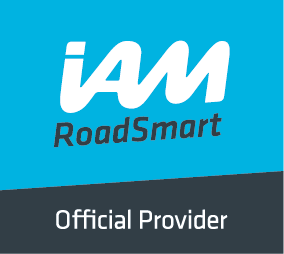 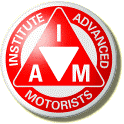 Group 3081Delete as applicable where marked with an asteriskI wish to apply for Full/Associate* Membership of the GroupVehicle Category: Car Manual/Car Automatic/Electric Vehicle/Hybrid Electric Vehicle*Modifications to vehicle (including those for disabilities) ...……………………...……............……..................................................Title:(Mr, Mrs, Miss, Ms, etc.) ….…… Surname: ........................................... Forename(s): ...............……..................................Preferred Name: .............................................. Address: .......................................................………………..............................................................................................................................................…………………..... Post Code: .........................................Tel. No: .........................................................…. E-Mail Address: .............……………..................................................................Date of Birth: ................................. Occupation: ......………………….………….............................................................................When are you available for guidance?   Daytime/Evening/Weekends                  Group Membership Card Required?   Yes/No*ASSOCIATE Member Fee: for Drivers, this is £12.00 and is due on 1st April if your first Membership Year ends without an Advanced Test pass. (First year Membership being covered by your IAM-RS Advanced Driving fee)FULL Member Fee: £12.00    Group Member No. .................................. IAM-RS Member No. .......…………….………..............I enclose a Cheque/Postal-Order/Cash for £ ........... Cheque/Postal-Order No ............... (Cheques made payable to “Wolverhampton Advanced Motorists” or “W.A.M.” with your Group Membership No. on the reverse side)Please Note: The function of the Observer shall be limited to making comment or giving advice so as to help the Associate improve their standard of driving. If you are the driver of the vehicle, you are deemed to be in control of that vehicle and are responsible for that vehicle at all times. Associates within WAMG are required to attend our two regularly scheduled Associate Evenings and as many Group Evenings as possible. In this see the Events Diary which is posted on our web site (www.wolvesiam.org) and also the Group Quarterly Newsletter.I confirm that the vehicle(s) that I shall be driving shall be suitably insured, taxed and will have a current MOT certificate (if applicable) as per the current issue of the IAM-RS Declarations Form.  I will remain fully responsible for the safe driving of the vehicle(s). I will advise the IAM-RS and Group Officers directly in writing of any/all changes both in the foregoing detail and my driving documents. As a ‘Full/Associate Member’ I also confirm that I am a current valid member of the IAM (Welwyn Garden City) and quote my membership number above. I accept the current IAM-RS and WAM Group Rules.Signed: .................................................	Date: ………...................Please forward moneys and this completed form to:  	Wolverhampton Advanced Motorists Group (Membership Secretary)
133 Elston Hall Lane,
Wolverhampton
WV10 9HD										        WAM GMF v 3.3 October 2017(Wolverhampton Advanced Motorists Group 3081 Registered Charity No. 1053330)   Membership Secretary	   Wolverhampton Advanced Motorists Group   133 Elston Hall Lane   Wolverhampton   WV10 9HDAre you registered disabled? Yes/No*Within the last three years have you been disqualified or received penalty points as a result of a court conviction or a fixed penalty notice? Please also give details if the offence occurred more than three years ago, and the order of the court became effective within the last three years, or the period of disqualification expired within the last three years.Offence ……………………………….  Period of disqualification if applicable ………………. Date of Conviction ……….…….….Penalty Points …..………. Fine ……..…… List of any proceedings pending …………………………………………………………Details of Incident(s) …………………….………………………………………………………………………………….……………….……………….………………………………………………………………………………………………………………...…...………….